intermediate_lesson_39_applying_for_a_fob_listening _part_3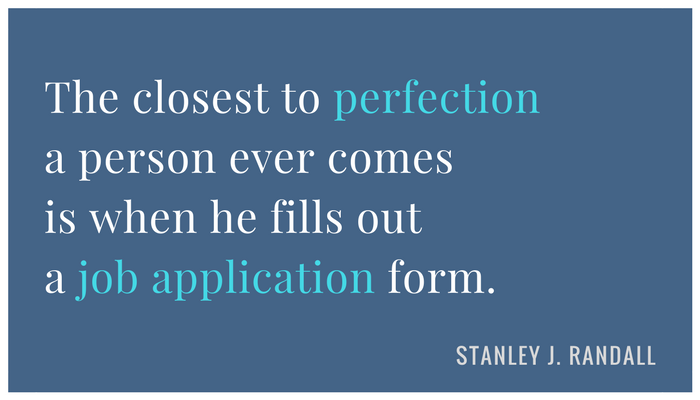 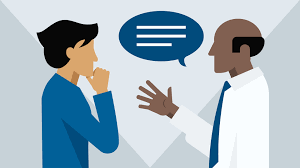 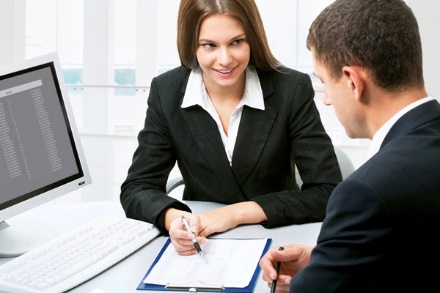 Exercise 1 Listen to the dialog and choose the correct answer https://www.talkenglish.com/listening/lessonlisten.aspx?ALID=232Where did he get a job?
 At a computer software company
 At a marketing company
 At a consulting firm
 At an accounting firm

2. What things did he stop worrying about after getting a job?
 How to pay the bills
 How to explain to his mother
 Not having to job search and interview anymore
 Feeling like a loser

3. When does he start work?
 Next Monday
 Next month
 On June 1st
 On April 15th

4. How is he feeling about starting work?
 Relieved and happy
 Nervous and excited
 Scared and worried
 None of the aboveExercise  2Listen to the conversation and fill in the gaps http://www.esl-lounge.com/student/listening/2L3-job-interview.mp3ResumeName: Pia Marcotti
Place of Birth: (1), Italy.
Age: (2)Post-University ExperienceOctober (3) - September 2002 
Worked for mother's (4) company, Meals On Wheels. Main responsibilities: webmaster and advertising.September 2002 - February 2003
Travelled mostly in Europe but also a month in (5).March 2003 - July 2005
Worked for (6) Footwear, shoe company near hometown. Worked in (7) department for most of this time.Languages Spoken:
(8) - fluent
(9) - good after (10) years study.Exercise 3 Watch the video and answer the questions https://www.eslvideo.com/quiz.php?id=23438What kind of job is Mary applying for?
 a kitchen job
 a shop
 a shop assistant job

2) Does she have any experience for that job?
 No, she doesn't.
 We don't know.
 Yes, she does.

3) Why did her last company give her a special certificate?
 For working hard
 For coming to work on time
 For improving her skills

4) What hours can she work?
 From 8 am to 5 pm
 From 9 am to 5 pm
 From 8 am to 4 pm

5) Why is she taking an English class?
 To improve her reading skills
 To improve her oral skills
 To improve her writing skills

6) When will Mary know if she gets the job?
 Next week
 Today
 TomorrowExercise 4 Listen to the speakers and choose the correct answerhttp://www.web-esl.com/interviews/work.html(Track 3) A person applying for the accounting position used to work in:PortugalColumbiaSpain What is one of his weaknesses?He doesn`t speak Spanish wellHe is irresponsibleHe doesn`t speak English well(Track 4) A woman  wants to apply for the position of:radio DJ radio announcermanagerDoes she have any experience in this field?YesNo  Does she agree to be an intern?YesNo (Track 7) A candidate applying for the position of kindergarten teacher:has worked  as a teacher beforehas never worked as a teacherThis candidate can:manage her timebe firm and strict when necessary  be impatient 